Правовая основа борьбы с экстремизмом 
и терроризмомТерроризм представляет реальную угрозу национальной безопасности нашей страны: похищение людей, взятие заложников, взрывы бомб, акты насилия в межнациональной розни, религиозная вражда  и  т.д.  Наше законодательство, как и международное, направлено на охрану  наших прав и обеспечение стабильности государства. В настоящее время в России имеется ряд нормативно-правовых актов, содержащих нормы, обеспечивающие борьбу с распространением экстремизма и терроризма.Правовую основу борьбы с экстремизмом и терроризмом составляют: Конституция и Уголовный кодекс Российской Федерации, Кодекс Российской Федерации об административных правонарушениях, ряд Федеральных Законов, в частности: «О противодействии экстремистской деятельности» и «О противодействии терроризму», а так же Концепция «Противодействия терроризму в Российской Федерации».Базовые постулаты обеспечения безопасности на государственном уровне прописаны в Конституции Российской Федерации: запрещается создание и деятельность общественных объединений, цели или действия которых направлены на насильственное изменение основ конституционного строя и нарушение целостности Российской Федерации, подрыв безопасности государства, создание вооруженных формирований, разжигание социальной, расовой, национальной и религиозной розни (статья 13). Также: не допускается пропаганда или агитация, возбуждающая социальную, расовую, национальную или религиозную ненависть и вражду. Запрещается пропаганда социального, расового, национального, религиозного или языкового превосходства (часть 2 статьи 29).Кодекс Российской Федерации об административных правонарушениях предусматривает такие противоправные действия экстремистского характера, как: пропаганда и публичное демонстрирование нацистской атрибутики или символики (ст. 20.3 КоАП РФ); производство и распространение экстремистских материалов (ст. 20.29 КоАП РФ), которые влекут за собой административные штрафы и аресты.В Уголовном Кодексе Российской Федерации совершение преступлений по мотивам политической, идеологической, расовой, национальной или религиозной ненависти или вражды либо по мотивам ненависти или вражды в отношении какой-либо социальной группе рассматривается в качестве отягчающего обстоятельства. 2Кроме того, УК РФ предусматривает отдельные виды преступлений, имеющих экстремистский характер, такие как: статья 280 – публичные призывы к осуществлению экстремистской деятельности, статья 282 – возбуждение ненависти либо вражды, а равно унижение человеческого достоинства, статья 282.1 – организация экстремистского сообщества, статья 282.2 – организация деятельности экстремистской организации, статья 357 – геноцид. Указанные выше преступления наказываются штрафами, арестами, обязательными работами и лишением свободы вплоть до двадцати лет, а также пожизненным лишением свободы.Действия и преступления, имеющие террористический характер регулируются исключительно Уголовным Кодексом Российской Федерации, а именно: террористический акт (статья 205), содействие террористической деятельности (ст. 205.1 УК РФ), публичные призывы к осуществлению террористической деятельности или публичное оправдание терроризма 
(ст. 205.2 УК РФ), захват заложника (ст. 206 УК РФ), заведомо ложное сообщение об акте терроризма (ст. 207 УК РФ), организацию незаконного вооруженного формирования или участие в нем (ст. 208 УК РФ). Данные преступления влекут за собой наказания в виде лишений свободы на разные сроки, вплоть до двадцати лет, а также пожизненное лишение свободы.Знания об ответственности и неотвратимости наказания за экстремистскую и террористическую деятельность может играть важную роль в противодействии негативным тенденциям среди отдельных граждан нашей страны, особенно молодежи.Так важно воспитание взаимного уважения и терпимости в нашей многонациональной и многоконфессионной стране..  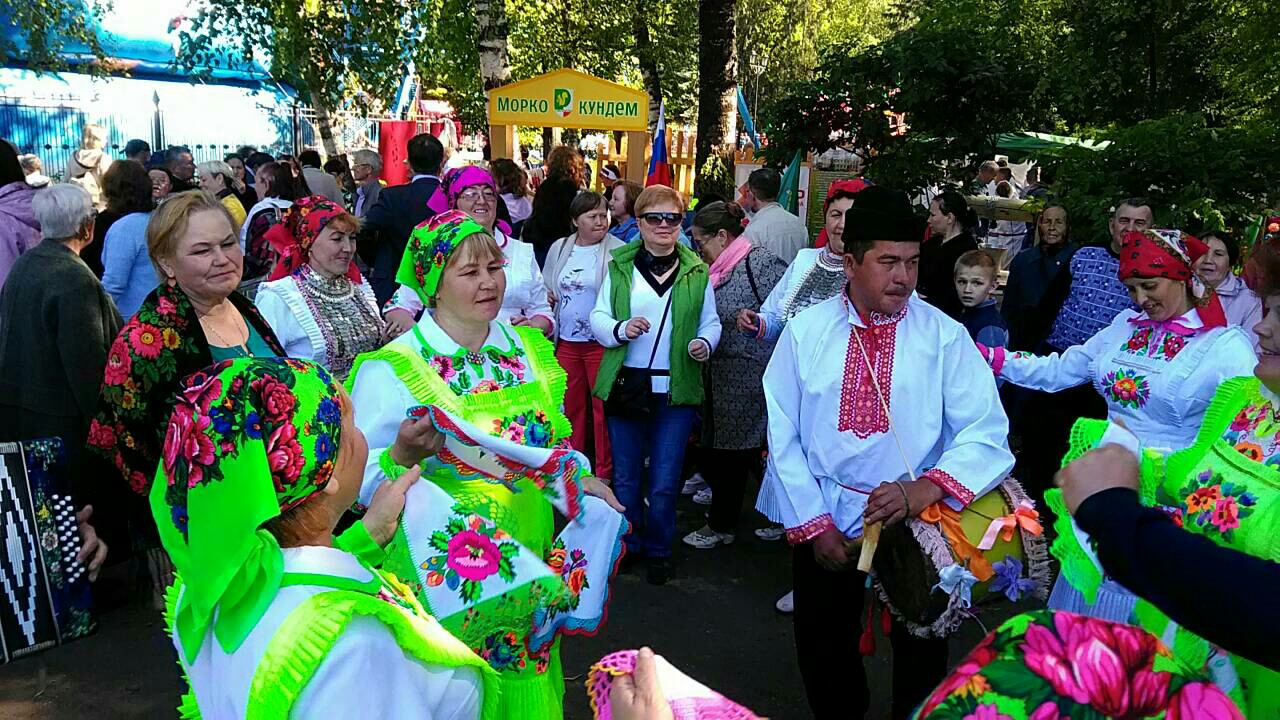 РГКУ ДПО «Учебно-методический центр 
экологической безопасности и защиты населения»